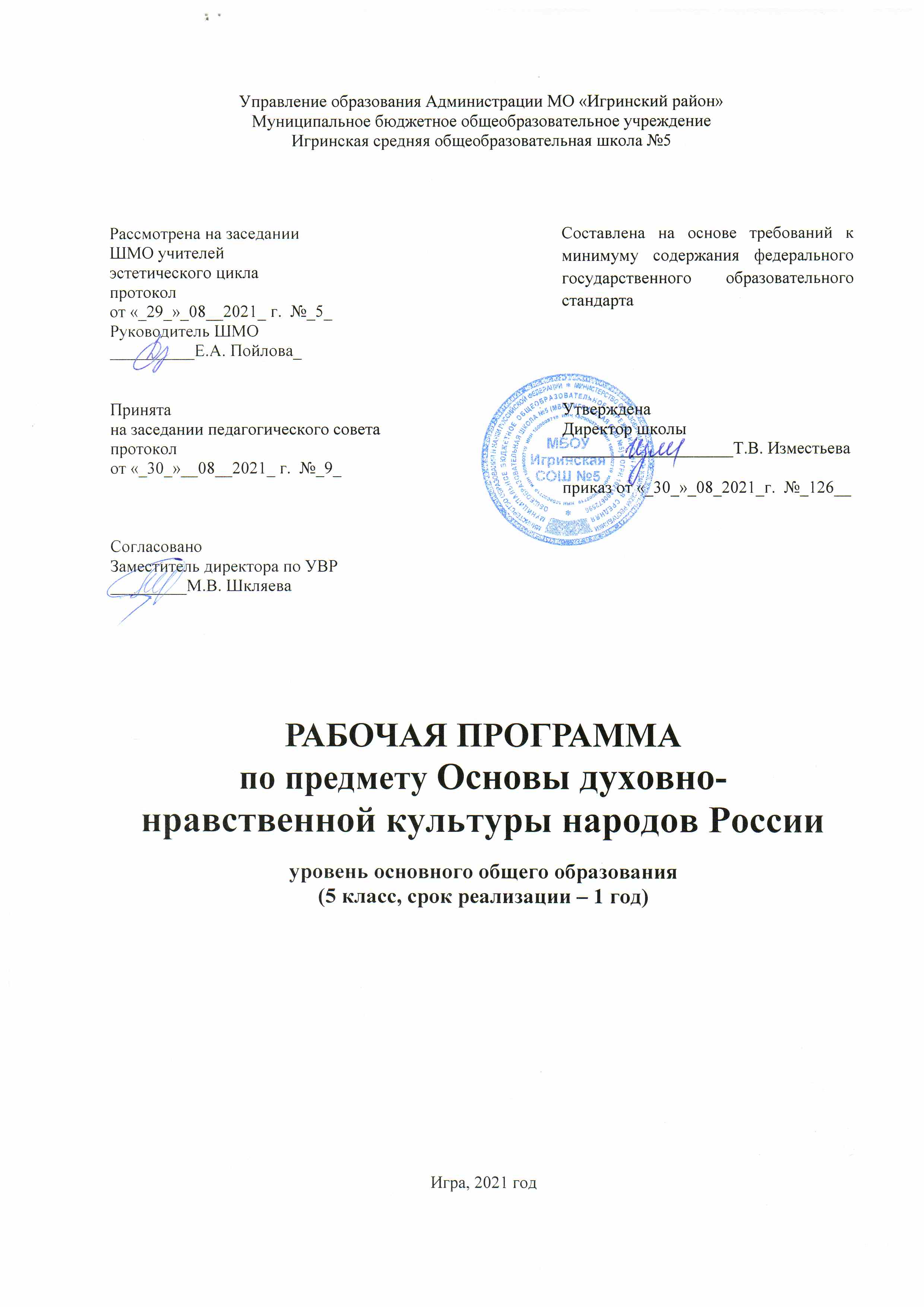 Пояснительная запискаРабочая программа разработана в соответствии с нормативными актами: Федеральный закон от 29.12.2012 № 273-ФЗ (ред. от 31.07.2020 г.) «Об образовании в Российской Федерации» (с изм. и доп., вступ. в силу с 01.09.2020 г.). Паспорт национального проекта «Образование» (утв. президиумом Совета при Президенте РФ по стратегическому развитию и национальным проектам, протокол от 24.12.2018 № 16) Государственная программа Российской Федерации «Развитие образования» (утв. Постановлением Правительства РФ от 26.12.2017 № 1642 (ред. от 22.02.2021) «Об утверждении государственной программы Российской Федерации «Развитие образования». Профессиональный стандарт «Педагог (педагогическая деятельность в дошкольном, начальном общем, основном общем, среднем общем образовании), (воспитатель, учитель)» (ред. от 16.06.2019) (Приказ Министерства труда и социальной защиты РФ от 18 октября 2013 г. № 544н, с изменениями, внесёнными приказом Министерства труда и соцзащиты РФ от 25.12.2014 № 1115н и от 5.08.2016 г. № 422н). СП 2.4.3648-20 "Санитарно-эпидемиологические требования к организациям воспитания и обучения, отдыха и оздоровления детей и молодежи», утв. Постановлением Главного государственного санитарного врача РФ от 28.09.2020 г. N 28.Приказ Министерства просвещения Российской Федерации от 20.05.2020 № 254 "Об утверждении федерального перечня учебников, допущенных к использованию при реализации имеющих государственную аккредитацию образовательных программ начального общего, основного общего, среднего общего образования организациями, осуществляющими образовательную деятельность" (Зарегистрирован 14.09.2020 № 59808)Приказ МОиН РФ от 17.12.2010 г. №1897 «Об утверждении федерального государственного образовательного стандарта основного общего образования» в ред. Приказов Минобрнауки России от 29.12.2014 N 1644 , от 31.12.2015 г. №1577, в ред. Приказа Минпросвещения России от 11.12.2020 №712). Примерная основная образовательная программа основного общего образования (одобрена решением федерального учебно-методического объединения по общему образованию (протокол от 8 апреля 2015 г. № 1/15, протокол от 28.10.2015 г. №3/15).Примерная программа воспитания (одобрена решением федерального учебно-методического объединения по общему образованию (протокол от 2 июня 2020 г. № 2/20).Основная образовательная программа Основного общего образования МБОУ Игринская СОШ №5 (срок реализации-5 лет) с изм., утв. Приказом МБОУ Игринская СОШ №5 от 30.08.2021 г. №_126.Учебный план МБОУ «Игринская СОШ №5» на 2021-2022 учебный год, утв. Приказом МБОУ Игринская СОШ №5 от 30.08.2021 г. №_126.Устав МБОУ Игринская СОШ №5 (пятая редакция), утв. Постановлением Администрации Игринского района от 04.12.2019 г. №2195.Положение о структуре, порядке разработки и утверждения рабочих программ учебных курсов, предметов, дисциплин в соответствии с  Федеральными государственными образовательными стандартами, утв. Приказом по МБОУ Игринская СОШ №5 от 20.05.2020 г. №112 (с изм., утв. Приказом по ОУ от 30.08.2021 г. №_126.).Письмо Департамента государственной политики в сфере общего образования Минобрнауки России от 25.05.2015 г. №08-761 «Об изучении предметных областей: «Основы религиозных культур и светской этики» и «Основы духовно-нравственной культуры народов России»;- Концепции духовно-нравственного развития и воспитания личности гражданина России. [А.Я.Данилюк, А.М.Кондаков, В.А.Тишков] - М.Просвещение, 2010 г. (Стандарты второго поколения);Изучение предметной области «Основы духовно-нравственной культуры народов России» должно обеспечить:  воспитание способности к духовному развитию, нравственному самосовершенствованию; воспитание веротерпимости, уважительного отношения к религиозным чувствам, взглядам людей или их отсутствию; знание основных норм морали, нравственных, духовных идеалов, хранимых в культурных традициях народов России, готовность на их основе к сознательному самоограничению в поступках, поведении, расточительном потребительстве;формирование представлений об основах светской этики, культуры традиционных религий, их роли в развитии культуры и истории России и человечества, в становлении гражданского общества и российской государственности;понимание значения нравственности, веры и религии в жизни человека, семьи и общества;формирование представлений об исторической роли традиционных  религий и гражданского общества в становлении российской государственности. Общая характеристика учебного предмета     В соответствии с ФГОС начального общего и основного общего образования изучение новой обязательной предметной области «Основы духовно-нравственной культуры народов России» предполагается в 4 и 5 классах. В 5 классе продолжается формирование первоначальных представлений о светской этике, религиях России, их роли в культуре, истории и современности России. Результатом обучения должно стать пробуждение интереса к культуре других народов, проявление толерантности, способности к сотрудничеству, взаимодействию.    В процессе изучения данного курса в 5 классе у учащихся углубляется осознание идеи духовности человека как преобладания в нём нравственных, интеллектуальных  интересов над материальными. Курс призван обогатить  процесс воспитания в школе новым пониманием сущности российской культуры, развивающейся как сплав национальных традиций и религиозных верований. Исходя из этого, особое значение курса заключается в раскрытии общечеловеческих ценностей, которые объединяют светскость и духовность. Учебный курс является культурологическим и направлен на развитие у школьников представлений о нравственных идеалах и ценностях, составляющих основу религиозных и светских традиций, на понимание их значения в жизни современного общества, а также своей сопричастности к ним. Основные культурологические понятия учебного курса - «культурная традиция», «мировоззрение», «духовность» и «нравственность» - являются объединяющим началом для всех понятий, составляющих основу курса. Национально-региональный компонент отражается в творческих работах учащихся на всех темах уроков.    Программа предполагает организацию проектной деятельности, которая способствует включению учащихся в активный познавательный процесс. Примерная тематика проектов: «В труде – красота человека», «Семья», «Люди труда», «Мой духовный мир».Рабочая программа может быть изменена в связи с морозными днями, длительным отсутствием учителя по болезни и невозможностью его замены, с переносом праздничных дней и по другим причинам. Инструктаж по ТБ осуществляется на 1 уроке.Место предмета в учебном плане        Предмет входит в предметную область «Основы духовно-нравственной культуры народов России», основными задачами реализации содержания которой являются:воспитание способности к духовному развитию, нравственному самосовершенствованию;формирование первоначальных представлений о светской этике, об отечественных традиционных религиях, их роли в культуре, истории и современности России.          На изучение предмета «Основы духовно-нравственной  культуры народов России» из учебного плана школы выделено 17 часов. Программа ориентирована на использование учебника: Виноградова Н.Ф. «Основы духовно-нравственной культуры народов России». 5 класс:  учебник для общеобразовательных учреждений. – М.: Вентана-Граф, 2016.Ценностные ориентиры содержания учебного предметаЦенность жизни – признание человеческой жизни и существования живого в природе в целом как величайшей ценности, как основы для подлинного экологического сознания.Ценность природы, основанная на ценности жизни, на осознании себя частью природного мира, живой и неживой природы. Любовь к природе означает прежде всего бережное отношение к ней как к среде обитания, а также переживание чувства красоты, гармонии, осознание совершенства природы, желание сохранить и приумножить её богатство.Ценность человека как разумного существа, стремящегося к добру и самосовершенствованию, означающая необходимость соблюдения здорового образа жизни в единстве его составляющих: физическом, психическом и социально-нравственном здоровье.Ценность добра – направленность человека на развитие и сохранение жизни, через сострадание и милосердие как проявление высшей человеческой способности – любви.Ценность истины – ценность научного познания как части культуры человечества, разума, понимания сущности бытия, мироздания.Ценность семьи как первой и самой значимой для развития ребёнка социальной и образовательной среды, обеспечивающей преемственность культурных традиций народов России от поколения к поколению и тем самым жизнеспособность российского общества.Ценность труда и творчества как естественного условия человеческой жизни, нормального существования личности и общества.Ценность свободы как свободы выбора человеком своих мыслей и поступков, но свободы, естественно ограниченной нормами, правилами, законами общества, членом которого всегда по всей социальной сути является человек.Ценность социальной солидарности как признание прав и свобод человека, обладание чувствами справедливости, милосердия, чести, достоинства по отношению к себе и к другим людям.Ценность гражданственности – осознание человеком себя как члена общества, представителя народа, страны, государства.Ценность патриотизма – одно из проявлений духовной зрелости человека, выражающееся в любви к России, народу, малой родине, в осознанном желании служить отечеству.Ценность человечества – осознание человеком себя как части мирового сообщества, для существования и прогресса которого необходимы мир, сотрудничество народов и уважение к многообразию их культур.Требования к результатам освоения курса «Основы духовно-нравственной культуры народов России»Требования к личностным результатам:- формирование основ российской гражданской идентичности, чувства гордости за свою Родину, российский народ и историю России, осознание своей  этнической и национальной  принадлежности; формирование ценностей многонационального российского общества; становление гуманистических и демократических ценностных ориентации;- формирование образа мира как единого и целостного при разнообразии культур, национальностей, религий, отказ от деления на «своих» и «чужих», развитие доверия и уважения к истории и культуре всех народов;- принятие и освоение социальной роли обучающегося, развитие мотивов учебной деятельности и формирование личностного смысла учения;- развитие самостоятельности и личной ответственности за свои поступки на основе представлений о нравственных нормах, социальной справедливости и свободе;- развитие этических чувств как регуляторов морального поведения;- развитие доброжелательности и эмоционально-нравственной отзывчивости, понимания и сопереживания чувствам других людей; развитие начальных форм регуляции своих эмоциональных состояний;- развитие навыков сотрудничества со взрослыми и сверстниками в различных социальных ситуациях, умения не создавать конфликтов и находить выходы из спорных ситуаций;- наличие мотивации к труду, работе на результат, бережному отношению к материальным и духовным ценностям.Требования к метапредметным результатам:- овладение способностью принимать и сохранять цели и задачи учебной деятельности; поиска средств её осуществления;- формирование умения планировать, контролировать и оценивать учебные действия в соответствии с поставленной задачей и условиями её реализации; определять наиболее эффективные способы достижения результата; вносить соответствующие коррективы в их выполнение на основе оценки и учёта характера ошибок; понимать причины успеха/неуспеха учебной деятельности;- адекватное использование речевых средств и средств информационно-коммуникационных технологий для решения различных коммуникативных и познавательных задач;- умение осуществлять информационный поиск для выполнения учебных заданий;- овладение навыками смыслового чтения текстов различных стилей и жанров, осознанного построения речевых высказываний в соответствии с задачами коммуникации;- овладение логическими действиями анализа, синтеза, сравнения, обобщения, классификации, установления аналогий и причинно-следственных связей, построения рассуждений, отнесения к известным понятиям;- готовность слушать собеседника и вести диалог; готовность признавать возможность существования различных точек зрения и права каждого иметь свою собственную; излагать своё мнение и аргументировать свою точку зрения и оценку событий; готовность конструктивно решать конфликты посредством интересов сторон и сотрудничества;- определение общей цели и путей её достижения, умение договориться о распределении ролей в совместной деятельности; адекватно оценивать собственное поведение и поведение окружающих.Требования к предметным результатам:- знание, понимание и принятие личностью ценностей: Отечество, семья, традиции;- как основы культурной истории многонационального народа России;  - знакомство с основными нормами светской и религиозной морали, понимание их значения в выстраивании конструктивных отношений в семье и обществе;- понимание значения нравственности  в жизни человека и общества;- формирование первоначальных представлений о светской этике, о традиционных религиях, их роли в культуре, истории и современности России;- общие представления об исторической роли традиционных религий в становлении российской государственности; формирование первоначального представления об отечественной культурной традиции как духовной основе многонационального многоконфессионального народа России;- осознание ценности человеческой жизни.       Предметные результаты освоения основной образовательной программы основного общего образования с учётом общих требований Стандарта и специфики изучаемых предметов, входящих в состав предметных областей, должны обеспечивать интеграцию содержания предметов гуманитарного цикла.     Системообразующим в содержании учебного курса является содержание российской культуры. Ценностно-смысловым стержнем организующим содержание курса являются: содержание традиционных религиозных культур России (православие, ислам, иудаизм, буддизм) и основы нравственности.Практическая реализация цели и задач воспитания осуществляется в рамках ряда направлений воспитательной работы школы, в том числе непосредственно в урочной деятельности (Модуль «Школьный урок» Рабочей программы воспитания). Реализация воспитательного потенциала урока предполагает: установление доверительных отношений между педагогическим работником и его обучающимися, способствующих позитивному восприятию обучающимися требований и просьб педагогического работника, привлечению их внимания к обсуждаемой на уроке информации, активизации их познавательной деятельности;побуждение обучающихся соблюдать на уроке общепринятые нормы поведения, правила общения со старшими (педагогическими работниками) и сверстниками (обучающимися), принципы учебной дисциплины и самоорганизации; привлечение внимания обучающихся к ценностному аспекту изучаемых на уроках явлений, организация их работы с получаемой на уроке социально значимой информацией – инициирование ее обсуждения, высказывания обучающимися своего мнения по ее поводу, выработки своего к ней отношения; использование воспитательных возможностей содержания учебного предмета через демонстрацию обучающимся примеров ответственного, гражданского поведения, проявления человеколюбия и добросердечности, через подбор соответствующих текстов для чтения, задач для решения, проблемных ситуаций для обсуждения в классе;применение на уроке интерактивных форм работы с обучающимися: интеллектуальных игр, стимулирующих познавательную мотивацию обучающихся; дидактического театра, где полученные на уроке знания обыгрываются в театральных постановках; дискуссий, которые дают обучающимся возможность приобрести опыт ведения конструктивного диалога; групповой работы или работы 
в парах, которые учат обучающихся командной работе и взаимодействию с другими обучающимися;  включение в урок игровых процедур, которые помогают поддержать мотивацию обучающихся к получению знаний, налаживанию позитивных межличностных отношений в классе, помогают установлению доброжелательной атмосферы во время урока; организация шефства мотивированных и эрудированных обучающихся над их неуспевающими одноклассниками, дающего обучающимся социально значимый опыт сотрудничества и взаимной помощи;инициирование и поддержка исследовательской деятельности обучающихся в рамках реализации ими индивидуальных и групповых исследовательских проектов, что даст обучающимся возможность приобрести навык самостоятельного решения теоретической проблемы, навык генерирования и оформления собственных идей, навык уважительного отношения к чужим идеям, оформленным в работах других исследователей, навык публичного выступления перед аудиторией, аргументирования и отстаивания своей точки зрения.Содержание обучения.  Раздел 1. В мире культуры (2 ч).   Величие российской культуры. Российская культура – плод усилий разных народов. Деятели науки и культуры – представители разных национальностей.   Человек – творец и носитель культуры. Вне культуры жизнь человека невозможна. Вклад личности в культуру зависит от её таланта, способностей, упорства. Законы нравственности – часть культуры общества. Источники, создающие нравственные установки.  Раздел 2. Нравственные ценности российского народа (7 ч).    «Береги землю родимую, как мать любимую». Представление о патриотизме в фольклоре разных народов. Герои национального эпоса  разных народов.   Жизнь ратными подвигами полна. Реальные примеры выражения патриотических чувств в истории России. Деятели разных конфессий – патриоты. Вклад народов нашей страны в победу над фашизмом.     В труде – красота человека. Тема труда в сказках, легендах, пословицах разных народов.    «Плод добрых трудов славен…». Буддизм, ислам, христианство о труде и трудолюбии.   Люди труда. Примеры самоотверженного труда людей разных национальностей на благо Родины (землепроходцы, учёные, путешественники, строители БАМа и т.д.).    Бережное отношение к природе. Одушевление природы нашими предками. Роль заповедников в сохранении природных объектов. Заповедники на карте России.   Семья – хранитель духовных ценностей. Роль семьи в жизни человека. Любовь, искренность, симпатия, взаимопомощь и поддержка – главные семейные ценности. О любви и милосердии в разных религиях. Семейные ценности в православии, буддизме, исламе, иудаизме. Взаимоотношения членов семьи. Отражение ценностей семьи в фольклоре разных народов. Семья – первый трудовой коллектив.  Раздел 3. Религия и культура (5 ч).   Роль религии в развитии культуры. Вклад религии в развитие материальной и духовной культуры общества.   Культурное наследие христианской Руси. Принятие христианства на Руси, влияние Византии. Христианская вера и образование в Древней Руси. Великие князья Древней Руси и их влияние на развитие образования. Православный храм: внешние особенности, внутреннее убранство. Духовная музыка. Богослужебное песнопение. Колокольный звон. Особенности православного календаря.     Культура ислама. Возникновение ислама. Первые столетия ислама – золотое время исламской культуры. Успехи образования и науки. Вклад мусульманской литературы в сокровищницу мировой культуры. Декоративно-прикладное искусство народов, исповедующих ислам. Мечеть – часть исламской культуры. Исламский календарь.    Иудаизм и культура. Возникновение иудаизма.  Тора – Пятикнижие Моисея. Синагога – молельный дом иудеев. Особенности внутреннего убранства синагоги. Священная история иудеев в сюжетах мировой живописи. Еврейский календарь.     Культурные традиции буддизма. Распространение буддизма в России. Культовые сооружения буддистов. Буддийские монастыри. Искусство танка. Буддийский календарь.    Раздел 4. Как сохранить духовные ценности (2 ч).    Забота государства о сохранении духовных ценностей. Конституционные гарантии права гражданина исповедовать любую религию. Восстановление памятников духовной культуры, охрана исторических памятников, связанных с разными религиями.     Хранить память предков. Уважение к труду, обычаям, вере предков. Примеры благотворительности из российской истории. Известные меценаты России.   Раздел 5. Твой духовный мир(1 ч).    Что составляет твой духовный мир. Образованность человека, его интересы, увлечения, симпатии, радости, нравственные качества личности – составляющие духовного мира. Культура поведения человека. Этикет в разных жизненных ситуациях. Нравственные качества человека.Формы, методы, технологии обученияФормы организации образовательного процесса:– групповая работа над проектом;– практика деловых игр;– анализ критических ситуаций;– тренинги практических навыков.Методы:– проблемного обучения (проблемное изложение, частично-поисковые или эвристические, исследовательские);– организации учебно-познавательной деятельности (словесные, наглядные, практические; аналитические, синтетические, аналитико-синтетические, индуктивные, дедуктивные; репродуктивные, проблемно-поисковые; самостоятельной работы и работы по руководством);– стимулирования и мотивации (стимулирования к учению: познавательные игры, учебные дискуссии, создание эмоционально-нравственных ситуаций; стимулирования долга и ответственности: убеждения, предъявление требований, поощрения, наказания);– контроля и самоконтроля ( индивидуальный опрос, фронтальный опрос,  устная проверка знаний, контрольные письменные работы, письменный самоконтроль);– самостоятельной познавательной деятельности (подготовка учащихся к восприятию нового материала, усвоение учащимися новых знаний, закрепление и совершенствование усвоенных знаний и умений, выработка и совершенствование навыков; наблюдение, работа с книгой; работа по заданному образцу, по правилу или системе правил, конструктивные, требующие творческого подхода).Технологии обучения:– личностно ориентированного образования; – игровые; – информационные; – деятельностного метода; – развитие общеучебных умений.- здоровьесберегающие технологии            Формы, способы и средства проверки и оценки результатов обученияПри осуществлении контроля знаний и умений учащихся используются:Обобщающие уроки по теме и разделуГрупповая и индивидуальная  работа над проектомПроверочные работыСообщенияПрезентацииОсобенности организации контроля по «Основы православной культуры» Для контроля и оценки знаний и умений по предмету используется индивидуальная и фронтальная устная проверка, различные письменные работы, которые не требуют развернутого ответа с большой затратой времени, а также самостоятельные практические работы с картами, приборами, моделями, лабораторным оборудованием.Фронтальный опрос проводится как беседа-диалог, в котором участвуют учащиеся всего класса. Учитель подготавливает серию вопросов по конкретной теме курса, на которые учащиеся дают короткие обоснованные ответы. Поскольку основная цель таких контрольных бесед - проверка осознанности усвоения учебной программы, это определяет необходимость подбора таких вопросов, которые проверяют не только знания фактического материала, но и умение сопоставить факты, выбрать альтернативу, сравнить, проанализировать, найти причину явлений и т.п.Индивидуальный устный опрос также имеет свои специфические особенности. Следует выделить следующие формы индивидуального опроса: рассказ-описание и рассказ-рассуждение.Рассказ-описание. Ученик дает последовательное, логическое описание объекта или явления окружающего миры, раскрывающее их существенные признаки и свойства. При оценке этого вида рассказа учитываются полнота раскрытия вопроса, выделение наиболее существенных признаков объекта, логичность изложения, передача своего отношения к описываемому предмету. Положительной оценкой заслуживает желание ученика отступить от текста учебника, не повторять его дословно, а высказать мысль своими словами, привести собственные примеры из жизненного опыта. Особо отмечается использование дополнительной литературы и иллюстрированного материала, самостоятельно выполненных рисунков и схем.Рассказ-рассуждение проверяет умение учащегося самостоятельно обобщить полученные знания, правильно установить причинно-следственные, пространственные и временные связи, использовать приобретенные знания в нестандартной ситуации с применением схем, таблиц, диаграмм и т.п. Этот вид опроса важен для проверки уровня развития школьника, его логического мышления, воображения, связной речи-рассуждения.При письменной проверке знаний используются такие контрольные работы, которые не требуют полного, обстоятельного письменного ответа, что связана с недостаточными возможностями письменной речи младших школьников. Целесообразны также тестовые задания по нескольким вариантам на поиск ошибки, выбор ответа, продолжение или исправление высказывания и др.     Для тренировочных работ, для творческих текущих работ используется рабочая тетрадь. Учащиеся самостоятельно и взаимно, а также учитель, осуществляют самоконтроль и оценку работ в данной тетради, предварительно указав совместно выработанные критерии оценивания. Результаты по каждому критерию выносятся на шкалу с делениями:В качестве самооценки учащихся используется «шкала самооценки». На полях тетради дети рисуют шкалу и ставят на ней крестик, который обозначает, по их мнению, насколько правильно они выполнили свое задание. Чем выше они ставят крестик, тем выше они оценивают свою работу. Затем учитель на этой же шкале ставит свою оценку, с дальнейшим анализом поставленных оценок.Шкала самооценкиБыл активен на уроке, удалось выполнить все задания.               2)  Был активен на уроке, удалось выполнить не все задания.Был не достаточно активен на уроке, удалось выполнить не все задания.                                     Оценка проектной работы.1)Правильно поняты цель, задачи выполнения проекта.Соблюдена технология исполнения проекта.Проявлены творчество, инициатива.Предъявленный продукт деятельности отличается высоким качеством исполнения, соответствует заявленной теме.2)Правильно поняты цель, задачи выполнения проекта.Соблюдена технология исполнения проекта, но допущены незначительные ошибки, неточности в оформлении.Проявлено творчество.Предъявленный продукт деятельности отличается высоким качеством исполнения, соответствует заявленной теме.3)Правильно поняты цель, задачи выполнения проекта.Допущены нарушения в технологии исполнения проекта, его оформлении.Не проявлена самостоятельность в исполнении проекта.Учебное и учебно-методическое обеспечениеЛитература для учителя:1.  Александр Невский. Святой князь – ратоборец. А.В.Шишов. – М.: Вече, 2006. – 352 с.: ил. – (Серия «Устроители земли Русской»).2. Библейская история Ветхого и Нового Завета. В трех томах. Лопухин А.П. При участии ООО «ХАРВЕСТ». Минск, 2015.3. Библейская энциклопедия с иллюстрациями Гюстава Доре и цветными вкладками.- М.: ЛОКИД-ПРЕСС, 2002.5. Библия для детей. Священная история в простых рассказах для чтения в школе и дома. По тексту протоиерея Александра Соколова. Издательство Белорусского Экзархата, ХАРВЕСТ. Минск, 2005.6. Библия для детей. Сост. Полянская И.Н. - М.: ООО «Изд. АСТ»: ООО «Изд. АСТРЕЛЬ»: ООО «ТРАНЗИТКНИГА», 2004.7. Бородина А.В. Основы православной культуры. Москва: Издательский дом «Покров», 2003.8. Владимир святой. Алексей Карпов. – М.: изд. Молодая гвардия - ЖЗЛ», 1997.9. Владимир святой. Создатель русской цивилизации. С.В. Алексеев. – М.: Вече, 2006.10. Великие православные праздники. Авт.-сост. Глаголева О. – М.: ОЛМА-ПРЕСС, 2001.11. Герои русской истории: Альбом. М.: изд-во «Белый город», 2007.12. Давыдова Е.Ю., Комлева Е.И… Кузьмин И.А. Азбука Истоков. Золотое сердечко. Учебное пособие для начальной школы. Книги 1, 2. – М.: Издательский дом «Истоки»; Екатеринбург: Центр «Ученая книга», 2005.13. Деревянное зодчество Руси. Лариса Александрова. -М.: изд. «Белый город», 2004.14. Детская Библия. Православные праздники. Сост. Горбачева Н.Б. – М.: ИПЦ «Дизайн. Информация. Картография», ООО «Изд. АСТРЕЛЬ»: ООО «Изд. АСТ», 2003.15. Дмитрий Донской. Из серии «Жизнь великих людей». – М., 1993. 16. Духовное краеведение Тамбовщины: программа курса регионального компонента базисного учебного плана. Авторы-составители: иерей Геннадий (Андреев), иерей Виктор (Лисюнин), Л.Ю.Евтихиева, И.В.Клемешова. - Тамбов: ТОИПКРО, 200718. Духовно-нравственное воспитание. Научно-просветительский журнал. Издательство «Школьная пресса», подписка за  2001 – 2008 гг.19. Духовные истоки воспитания. Учебно-методическая серия: программы, методики проведения уроков, сборники текстов. Выпуск 1. – Москва: «Славянский Дом», 2001год.Учебный план                                                                      Итого: 17 часовТематическое планирование уроков по основам православной культурыИтого:17 часов№ разделаРазделКоличество часов1В мире культуры22Нравственные ценности российского народа73Религия и культура54Как сохранить духовные ценности25Твой духовный мир1№Раздел, темы уроковкчХарактеристика деятельностиВид контроля на урокеДомашнее заданиеДатаДата№Раздел, темы уроковкчХарактеристика деятельностиВид контроля на урокеДомашнее заданиеПланФакт1 раздел – в мире культуры(2 час)1 раздел – в мире культуры(2 час)1 раздел – в мире культуры(2 час)1 раздел – в мире культуры(2 час)1 раздел – в мире культуры(2 час)1 раздел – в мире культуры(2 час)1 раздел – в мире культуры(2 час)1 раздел – в мире культуры(2 час)1Величие многонациональной российской культуры. ИОТ 1-43-19; 1-53-19.1расширение знаний о российской многонациональной культуре;расширение культурного опыта школьника;формирование первоначальных представлений о светской этике, о традиционных религиях, их роли в культуре, истории и современности России;Анализ учителем деятельности учащихсяРассказать членам семьи об известных людях. 2Человек – творец и носитель культуры1расширение знаний о российской многонациональной культуре;использование полученных знаний на практике;расширение культурного опыта школьников;понимание значения нравственности  в жизни человека и обществаАнализ учителем деятельности и самооценки учащихся.Найти пословицы о дружбе.2 раздел - нравственные ценности российского народа (7 часов)2 раздел - нравственные ценности российского народа (7 часов)2 раздел - нравственные ценности российского народа (7 часов)2 раздел - нравственные ценности российского народа (7 часов)2 раздел - нравственные ценности российского народа (7 часов)2 раздел - нравственные ценности российского народа (7 часов)2 раздел - нравственные ценности российского народа (7 часов)2 раздел - нравственные ценности российского народа (7 часов)3«Береги землю любимую, как мать родимую»1расширение знаний об особенностях традиционных религий России;способность к работе с информацией, представленной разными средствами;знание, понимание и принятие личностью ценностей: Отечество, семья, традиции;Анализ учителем деятельности и самооценки учащихся.Подготовить информацию о русских богатырях.4Жизнь ратными подвигами полна.1 расширение знаний об особенностях традиционных религий России;способность к работе с информацией, представленной разными средствами;расширение культурного опыта школьников.Анализ учителем деятельности и самооценки учащихся.Поговорить с членам семьи об известных людях, героях.5В труде – красота человека.1 расширение знаний об особенностях традиционных религий России;способность к работе с информацией, представленной разными средствами;расширение культурного опыта школьников.Анализ учителем деятельности и самооценки учащихся.Найти пословицы о труде.6«Плод добрых трудов славен».1расширение знаний об особенностях традиционных религий России; способность к работе с информацией, представленной разными средствами;расширение культурного опыта школьников.Анализ учителем деятельности и самооценки учащихся.Найти сказки разных народов о труде.7Люди труда1 расширение знаний об особенностях традиционных религий России;способность к работе с информацией, представленной разными средствами;расширение культурного опыта школьников.Анализ учителем деятельности и самооценки учащихся. Проект «Люди труда»8Бережное отношение к природе.1 расширение знаний об особенностях традиционных религий России;способность к работе с информацией, представленной разными средствами;расширение культурного опыта школьников.Анализ учителем деятельности и самооценки обучающихся.Выполнить проект книжки-малышки на тему «Я и природа»9Семья – хранитель духовных ценностей.1знакомство с основными нормами светской и религиозной морали, понимание их значения в выстраивании конструктивных отношений в семье и обществе; способность к работе с информацией, представленной разными средствами;расширение культурного опыта школьников;знание, понимание и принятие личностью ценностей: Отечество, семья, традиции;Анализ творческих проектов учащихся.Выполнить рисунок на тему «Моя семья»3 раздел – религия и культура (5 часов)3 раздел – религия и культура (5 часов)3 раздел – религия и культура (5 часов)3 раздел – религия и культура (5 часов)3 раздел – религия и культура (5 часов)3 раздел – религия и культура (5 часов)3 раздел – религия и культура (5 часов)3 раздел – религия и культура (5 часов)10Роль религии в развитии культуры.1 расширение знаний о российской многонациональной культуре; использование полученных знаний на практике;формирование первоначального представления об отечественной культурной традиции как духовной основе многонационального многоконфессионального народа России; Анализ учителем деятельности и самооценки учащихся.Ответить на вопросы учебного пособия.11Культурное наследие христианской Руси.1расширение знаний о российской многонациональной культуре; использование полученных знаний на практике;расширение кругозора школьников.Анализ учителем деятельности и самооценки учащихся.Нарисовать православный храм.12Культура ислама.1 расширение знаний о российской многонациональной культуре; использование полученных знаний на практике;расширение кругозора школьников.Анализ учителем деятельности и самооценки учащихся.Ответить на вопросы учебного пособия.13Иудаизм и культура1 расширение знаний о российской многонациональной культуре; использование полученных знаний на практике;расширение кругозора школьников.Анализ учителем деятельности и самооценки учащихся.Повторить темы раздела.14Культурные традиции буддизма.1расширение знаний о российской многонациональной культуре; использование полученных знаний на практике;расширение кругозора школьников.Викторина «Религия и культура»Нарисовать буддийский храм.4 раздел – как сохранить духовные ценности (2 часа)4 раздел – как сохранить духовные ценности (2 часа)4 раздел – как сохранить духовные ценности (2 часа)4 раздел – как сохранить духовные ценности (2 часа)4 раздел – как сохранить духовные ценности (2 часа)4 раздел – как сохранить духовные ценности (2 часа)4 раздел – как сохранить духовные ценности (2 часа)4 раздел – как сохранить духовные ценности (2 часа)15Забота государства о сохранении духовных ценностей.1осознание целостности окружающего мира;использование полученных знаний на практике;расширение кругозора школьников;понимание значения нравственности  в жизни человека и общества;Анализ учителем деятельности и самооценки учащихся.Повторить темы курса.16Хранить память предков1 осознание целостности окружающего мира;использование полученных знаний на практике; расширение кругозора школьников.Анализ учителем деятельности и самооценки учащихся.Подготовить материал к творческому проекту Мой духовный мир»5 раздел - твой духовный мир (1 ч)5 раздел - твой духовный мир (1 ч)5 раздел - твой духовный мир (1 ч)5 раздел - твой духовный мир (1 ч)5 раздел - твой духовный мир (1 ч)5 раздел - твой духовный мир (1 ч)5 раздел - твой духовный мир (1 ч)5 раздел - твой духовный мир (1 ч)17Что составляет твой духовный мир.1 осознание целостности окружающего мира;использование полученных знаний на практике; расширение кругозора школьников.Творческие проекты учащихсяБережно относится к окружающим людям и природе.